ZGŁOSZENIE 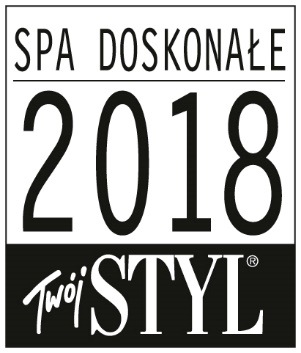 SPA DOSKONAŁE „Twój STYL” 2018Do wypełnienia przez klientki/klientów spa:1. Imię i nazwisko klientki/klienta wypełniającego ankietę . . . . . . . . . . . . . . . . . . . . . . . . . . . . . . . . . . . . . . . ..2. Dane kontaktowe: numer telefonu, adres e-mailowy klientki/klienta wypełniającego ankietę . . . . . . . . . . . . 3. Nazwa i adres polecanego salonu spa . . . . . . . . . . . . . . . . . . . . . . . . . . . . . . . . . . . . . . . . . . . . . . . . . . . . .. 4. Od jak dawna jest Pani/Pan klientem tego spa? . . . . . . . . . . . . . . . . . . . . . . . . . . . . . . . . . . . . . . . . . . . . . . 5. Czy regularnie korzysta Pani/Pan z zabiegów w spa? ❏ tak ❏ nie * prawidłową odpowiedź proszę podkreślić6. Jeśli tak, to jak często? ❏ cztery razy w roku ❏ raz w miesiącu ❏ częściej niż raz w miesiącu * prawidłową odpowiedź proszę podkreślić7. Jakiego rodzaju zabiegi wybiera Pani/Pan najchętniej? ❏ odmładzające twarzy ❏ nawilżające twarzy ❏ oczyszczające twarzy ❏ antycellulitowe, ujędrniające, wyszczuplające ciało ❏ relaksujące ciało ❏ inne (proszę wymienić, jakie) . . . . . . . . . . . . . . . . . . . . . . . . . . . . . . . . . . . . . . . . . . . . . . . . . . . . . . . . . . .* prawidłową odpowiedź proszę podkreślić8. Jakie zabiegi najbardziej Pani/Pan lubi w tym spa (proszę podać nazwę, ewentualnie markę)? Dlaczego? 9. Do kogo najchętniej się Pani/Pan zapisuje? Dlaczego? . . . . . . . . . . . . . . . . . . . . . . . . . . . . . . . . . . . . . . . . 10. W jaki sposób trafiła Pani/Pan do tego salonu spa? ❏ z polecenia znajomej osoby ❏ dzięki reklamie prasowej ❏ dzięki stronie www ❏ mieści się w pobliżu domu/pracy ❏ inne powody (proszę podać, jakie) . . . . . . . . . . . . . . . . . . . . . . . . . . . . . . . . . . . . . . . . . . . . . . . . . . . . . . . * prawidłową odpowiedź proszę podkreślić11. Czym to spa się wyróżnia?❏ świetnie wykonywanymi zabiegami ❏ kosmetykami używanymi w salonie ❏ miłą obsługą ❏ bogatą ofertą zabiegów ❏ czymś innym (proszę wymienić, czym) . . . . . . . . . . . . . . . . . . . . . . . . . . . . . . . . . . . . . . . . . . . . . . . . . . . . * prawidłową odpowiedź proszę podkreślić12. Jak ocenia Pani/Pan warunki higieniczne w spa? ❏ doskonałe ❏ bardzo dobre ❏ dobre ❏ dostateczne * prawidłową odpowiedź proszę podkreślić13. Czy zawsze bezpłatnie dostaje Pani/Pan jednorazową bieliznę, kapcie, czysty szlafrok i ręczniki? ❏ tak ❏ nie ❏ nie zawsze, czasem muszę o nie poprosić obsługę * prawidłową odpowiedź proszę podkreślić14. Czy w spa lub w gabinetach są zamykane szafki na ubrania i rzeczy osobiste lub specjalnie do tego wydzielone miejsce? ❏ tak ❏ nie * prawidłową odpowiedź proszę podkreślić15. Czy ma Pani/Pan wpływ na dobór muzyki w gabinecie i regulację głośności? ❏ tak ❏ nie ❏ nie zawsze * prawidłową odpowiedź proszę podkreślić16. Czy Pani/Pana zdaniem obsługa spa wygląda estetycznie? ❏ tak ❏ nie ❏ nie zawsze * prawidłową odpowiedź proszę podkreślić17. Czy pracownicy spa są profesjonalni i uprzejmi? ❏ tak ❏ nie ❏ tak, ale . . . . . . . . . . . . . . . . . . . . . . . . . . . . . . . . . . . . . . . . * prawidłową odpowiedź proszę podkreślić18. Czy recepcjonistka jest uprzejma i dobrze orientuje się w ofercie spa? ❏ tak ❏ nie ❏ średnio❏ nie każda z recepcjonistek * prawidłową odpowiedź proszę podkreślić19. Z jakim wyprzedzeniem trzeba rezerwować termin zabiegu? . . . . . . . . . . . . . . . . . . . . . . . . . . . . . . . . . . . 20. Czy w pobliżu spa łatwo jest znaleźć miejsce parkingowe? . . . . . . . . . . . . . . . . . . . . . . . . . . . . . . . . . . . . 21. Czy łatwo dojechać do spa komunikacją miejską? . . . . . . . . . . . . . . . . . . . . . . . . . . . . . . . . . . . . . . . . . . . 22. Czy korzysta Pani/Pan z pomocy personelu – fachowej porady przy wyborze zabiegów? . . . . . . . . . . . . 23. Czy przed lub w trakcie wykonywania zabiegu personel opowiada Pani/Panu o nim? ❏ tak ❏ nie❏ nie zawsze * prawidłową odpowiedź proszę podkreślić24. Czy jest Pani/Pan informowany o nowych zabiegach i ofertach specjalnych spa?❏ tak❏ nie ❏ nie zawsze * prawidłową odpowiedź proszę podkreślić25. Jak ocenia Pani/Pan stosunek ceny do jakości oferowanych w spa usług? ❏ bardzo dobrze❏ dobrze ❏ dostatecznie * prawidłową odpowiedź proszę podkreślić26. Co zmieniłaby Pani/Pan w opisywanym salonie spa, gdyby miała Pani/Pan na to wpływ? . . . . . . . . . . . . 